Wake Forest NCORP Research BaseBi-Weekly BroadcastApril 17, 2020WAKE NCORP Website link https://wakencorp.phs.wakehealth.edu/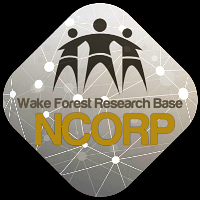 COVID-19 IMPACTs and UPDATEsDO NOT COLLECT DNA (APOE) samples for the following studies as the Wake Forest laboratory that processes these samples for these particular studies is currently CLOSED:WF 97116 RememberWF 97415  UpbeatWF 1801 RamiprilThese samples can be “made up” at any future clinical or study visit as it reflects a germline process that will not be affected by treatment.Any other samples for these studies can be collected an shipped at this time.DO NOT COLLECT any biospecimens for WF 97115, Acupuncture as the MD Anderson lab is currently CLOSED.Please be safe, socially distanced and, as always, prioritize patient, provider and staff safety as we collectively deal with weeks and months of disruption that will challenge all of our “normal” activities. As always, we appreciate your partnership.STUDY UPDATES:WF 98213 – PREVENT – Preventing Anthracycline Cardiovascular Toxicity with StatinsFor those sites who have a patient who is coming up on their 24 month final assessment but you had to push their visit out due to COVID-19, record the missed visit as a deviation with reason “COVID-19” in the REDCap AE/SAE & protocol deviation database.  Please follow-up in 30 days via telephone (25-month call) per protocol.We are submitting an amendment to allow ongoing drug treatment to continue and the “24 month” assessment to be delayed for up to 3 months (i.e. 27-month time point) but that has not been approved at this time.Please document any deviations from the protocol in the usual manner using your deviation log.  If you do not have one, we will be posting a Deviation Log Template on the WAKENCORP website under the General Forms & Template tab.WF 1802 – PCW (Prostate) – Influence of Primary Treatment for Prostate Cancer on Work ExperienceOpen for accrual.The Moderate to High Income, White stratum is CLOSED.You can determine the remaining slots left for any stratum by going to CTSU-OPEN -> Slot Reservation -> Report.The FAQ document was revised on April 7, 2020 and posted on the WAKE NCORP website. If you have any questions or would like more information on this study, email NCORP@wakehealth.edu.WF 1806 – M&M – Myopenia and Mechanisms of Chemotherapy Toxicity in Older Adults with Colorectal CancerOpen for accrual.The FAQ document was revised on April 15, 2020 and has been posted on the WAKE NCORP website.If you have any questions or would like more information on this study, email NCORP@wakehealth.edu.WF 30917CD – TELEHEALTH - A Stepped-Care Telehealth Approach to Treat Distress in Rural Cancer SurvivorsOpen for Accrual.Illinois rural zip codes – we now have a new therapist who can take patients that randomize to High Intensity therapy.  You may begin recruiting once again!Telehealth is still accruing participants and the entire process, both consenting and study intervention, can be completed remotely. In fact, this study was designed to be able to be implemented in this way and can offer supportive care to cancer survivors who may be experiencing additional distress at this time.WF-1803CD-CAREGIVERS - Supportive Care Service Availability for Cancer Caregivers in Community Oncology PracticesData collection for this study will end on April 30, 2020.Please complete the rostering process as soon as possible, so that all study data can be collected before this date. If you have any questions regarding this process, please contact NCORP@wakehealth.eduEAQ161CD – BIOMARKERS – Rostering of new sites for this survey is now CLOSED.  Please complete all planned data collection in conjunction with pathology practices.Mark Your Calendars Wake Forest NCORP Research Base Annual Meeting, October 29 – October 31, 2020 at the Grand Dunes Resort in Myrtle Beach, SC.NEW TRAVEL AWARDS FOR PRIORITY ACCRUALS in 2020:The Wake Forest NCORP Research Base will offer travel awards to cover two nights hotel accommodations at the Wake Forest NCORP 2020 Annual Meeting for NCORP Community and M/U Community sites that accrue the highest number of racial/ethnic minority (WF 10217 & WF 1802) and rural patients (WF 30917CD), see below.  Two travel awards per study will be offered for each of the following protocols:TELEHEALTH:  WF 30917CD (all accruals between 1/1/2020 and 8/31/2020)PCW:  WF 1802 (all accruals to AA and/or low-income strata between 1/1/2020 and 8/31/2020)WAYS:  WF 10217 (all accruals between 1/1/2020 and 04/30/2020); This study was going to close to enrollment on 5/1/2020 but the closure date will likely be extended once the duration of the pandemic effects on research activities becomes clear.Reminder to Record Deviations and remark if they are due to the COVID-19 pandemic.General Site email address:  If your site has a general email address that you would like for WF NCORP RB to use in order to assure that your site gets all of the Bi-Weekly and Special Broadcasts, please send that email along with your site name and CTEP ID to NCORP@wakehealth.edu.General WF NCORP RB Biospecimen Lab Management:Please request your lab kits before you run completely out of kits.  This will ensure that there will be no delay in getting samples shipped to the Biospecimen Laboratory.Please do not ship samples on Thursday or Friday so that samples will not arrive on the weekend.General Data management: For studies using REDCap data entry (WF-20817CD-OASIS, WF-97415-UPBEAT, WF-1801-RAMIPRIL, WF-1802-PCW and WF-1806 – M&M) please click the “Resolve Issues” link on the left side menu to check for any open data queriesAccruals as of April 15, 2020Open StudiesNameEnrolledTargetWF 97115Acupuncture212240WF 97116Remember251276WF 97415Upbeat2511000WF 10217Ways206220WF 30917CDTelehealth3190WF 1801Ramipril29 75WF 1802PCW75220WF 1803CDCaregivers800828WF 1804CDAH-HA0624WF 1806M&M18300EAQ161CDBiomarker Survey56 (closed to rostering)201